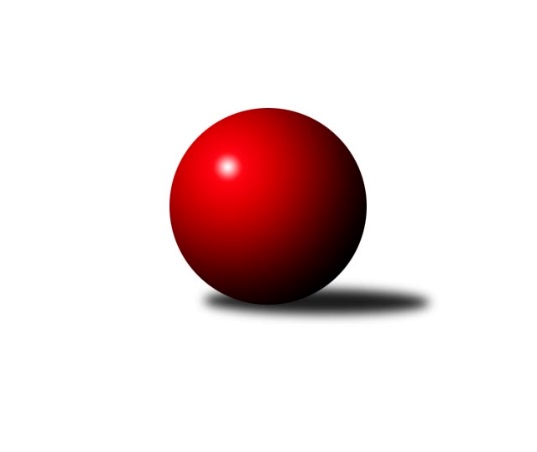 Č.6Ročník 2022/2023	22.10.2022Nejlepšího výkonu v tomto kole: 2774 dosáhlo družstvo: Loko Cheb B Západočeská divize 2022/2023Výsledky 6. kolaSouhrnný přehled výsledků:TJ Havlovice 	- TJ Jáchymov	8:8	2631:2594		22.10.Loko Cheb B 	- Kuželky Holýšov B	14:2	2774:2619		22.10.TJ Sokol Útvina	- Loko Cheb A 	13:3	2566:2411		22.10.TJ Dobřany	- Kuželky Ji.Hazlov B	2:14	2469:2646		22.10.Slovan K.Vary B	- TJ Lomnice B	12:4	2585:2571		22.10.TJ Sokol Zahořany 	- Baník Stříbro	12:4	2613:2562		22.10.Tabulka družstev:	1.	TJ Lomnice B	6	5	0	1	70 : 26 	 	 2584	10	2.	Slovan K.Vary B	6	4	1	1	60 : 36 	 	 2594	9	3.	Kuželky Holýšov B	6	4	0	2	64 : 32 	 	 2627	8	4.	TJ Dobřany	6	3	1	2	48 : 48 	 	 2545	7	5.	Loko Cheb B	6	3	0	3	56 : 40 	 	 2577	6	6.	Kuželky Ji.Hazlov B	6	3	0	3	50 : 46 	 	 2581	6	7.	Baník Stříbro	6	3	0	3	48 : 48 	 	 2572	6	8.	TJ Sokol Útvina	6	2	1	3	47 : 49 	 	 2533	5	9.	TJ Sokol Zahořany	6	2	1	3	40 : 56 	 	 2583	5	10.	TJ Jáchymov	6	2	1	3	38 : 58 	 	 2556	5	11.	Loko Cheb A	6	2	0	4	39 : 57 	 	 2554	4	12.	TJ Havlovice	6	0	1	5	16 : 80 	 	 2487	1Podrobné výsledky kola:	 TJ Havlovice 	2631	8:8	2594	TJ Jáchymov	Pavel Pivoňka	 	 219 	 231 		450 	 2:0 	 402 	 	213 	 189		Jaroslav Stulík	Jiří Rádl	 	 256 	 203 		459 	 2:0 	 428 	 	221 	 207		Jiří Šeda	Ivana Lukášová	 	 206 	 211 		417 	 0:2 	 422 	 	193 	 229		Miroslav Vlček	Miroslav Lukáš	 	 225 	 217 		442 	 0:2 	 455 	 	240 	 215		Martin Kuchař	Martin Šubrt	 	 215 	 217 		432 	 0:2 	 441 	 	207 	 234		Irena Živná	Tomáš Vrba	 	 214 	 217 		431 	 0:2 	 446 	 	223 	 223		Jiří Šrekrozhodčí: Jiří KalistaNejlepší výkon utkání: 459 - Jiří Rádl	 Loko Cheb B 	2774	14:2	2619	Kuželky Holýšov B	Lenka Pivoňková	 	 220 	 236 		456 	 0:2 	 476 	 	236 	 240		Daniel Šeterle	Miroslav Pivoňka	 	 199 	 219 		418 	 2:0 	 409 	 	199 	 210		Jakub Janouch	Jiří Jaroš	 	 203 	 241 		444 	 2:0 	 440 	 	223 	 217		Miroslav Martínek	Jakub Růžička	 	 210 	 242 		452 	 2:0 	 426 	 	219 	 207		Jan Myslík	Petr Rajlich	 	 259 	 228 		487 	 2:0 	 428 	 	218 	 210		Josef Vdovec	Jiří Nováček	 	 232 	 285 		517 	 2:0 	 440 	 	216 	 224		Jan Laksarrozhodčí: Petr RajlichNejlepší výkon utkání: 517 - Jiří Nováček	 TJ Sokol Útvina	2566	13:3	2411	Loko Cheb A 	Vít Červenka	 	 228 	 188 		416 	 2:0 	 403 	 	210 	 193		Pavel Schubert	Stanislav Veselý	 	 216 	 189 		405 	 2:0 	 379 	 	189 	 190		Hana Berkovcová	Jiří Kubínek	 	 223 	 183 		406 	 0:2 	 449 	 	215 	 234		František Douša	Václav Kříž ml.	 	 228 	 243 		471 	 2:0 	 378 	 	202 	 176		Jan Adam	Vlastimil Hlavatý	 	 211 	 231 		442 	 2:0 	 376 	 	204 	 172		Zdeněk Eichler	Jan Kříž	 	 219 	 207 		426 	 1:1 	 426 	 	218 	 208		Ladislav Liptákrozhodčí: Václav Kříž ml.Nejlepší výkon utkání: 471 - Václav Kříž ml.	 TJ Dobřany	2469	2:14	2646	Kuželky Ji.Hazlov B	Vojtěch Kořan	 	 208 	 209 		417 	 0:2 	 444 	 	234 	 210		Jana Komancová	Marek Eisman	 	 213 	 208 		421 	 0:2 	 439 	 	209 	 230		Kamil Bláha	Luboš Špís	 	 208 	 214 		422 	 0:2 	 472 	 	224 	 248		Michael Wittwar	Josef Dvořák	 	 205 	 238 		443 	 2:0 	 401 	 	199 	 202		Pavel Repčík	Petr Kučera	 	 190 	 201 		391 	 0:2 	 429 	 	203 	 226		Petr Haken	Michal Lohr	 	 189 	 186 		375 	 0:2 	 461 	 	247 	 214		Pavel Bránickýrozhodčí: Petr KučeraNejlepší výkon utkání: 472 - Michael Wittwar	 Slovan K.Vary B	2585	12:4	2571	TJ Lomnice B	Radek Cimbala	 	 225 	 223 		448 	 2:0 	 410 	 	209 	 201		Pavel Přerost	Johannes Luster	 	 200 	 225 		425 	 2:0 	 417 	 	193 	 224		Zuzana Kožíšková	Lukáš Holý	 	 206 	 212 		418 	 0:2 	 465 	 	239 	 226		Tereza Štursová	Marcel Toužimský	 	 197 	 234 		431 	 2:0 	 418 	 	211 	 207		Hubert Guba	Tomáš Beck ml.	 	 229 	 211 		440 	 2:0 	 431 	 	206 	 225		Lucie Vajdíková	Petr Beseda	 	 222 	 201 		423 	 0:2 	 430 	 	217 	 213		Rudolf Štěpanovskýrozhodčí: Daniela StašováNejlepší výkon utkání: 465 - Tereza Štursová	 TJ Sokol Zahořany 	2613	12:4	2562	Baník Stříbro	Jaroslav Kutil	 	 205 	 229 		434 	 2:0 	 404 	 	216 	 188		Pavel Basl	David Grössl	 	 222 	 212 		434 	 2:0 	 403 	 	206 	 197		Pavel Treppesch	Petra Vařechová	 	 194 	 211 		405 	 0:2 	 415 	 	190 	 225		Jan Čech	Tomáš Benda	 	 214 	 207 		421 	 2:0 	 412 	 	202 	 210		Stanislav Zoubek	Radek Kutil	 	 237 	 237 		474 	 2:0 	 463 	 	232 	 231		Jan Vacikar	Jiří Zenefels	 	 229 	 216 		445 	 0:2 	 465 	 	221 	 244		Václav Loukotkarozhodčí: Jiří ZenefelsNejlepší výkon utkání: 474 - Radek KutilPořadí jednotlivců:	jméno hráče	družstvo	celkem	plné	dorážka	chyby	poměr kuž.	Maximum	1.	Daniel Šeterle 	Kuželky Holýšov B	467.33	315.0	152.3	3.3	3/4	(483)	2.	Petr Rajlich 	Loko Cheb B 	463.75	310.4	153.3	3.1	3/3	(498)	3.	Ladislav Lipták 	Loko Cheb A 	460.50	312.3	148.2	1.4	4/4	(536)	4.	František Douša 	Loko Cheb A 	454.42	300.3	154.1	3.5	4/4	(519)	5.	Petr Haken 	Kuželky Ji.Hazlov B	451.44	306.8	144.7	3.0	3/4	(483)	6.	Jan Kříž 	TJ Sokol Útvina	451.00	304.8	146.3	2.8	2/3	(464)	7.	Radek Cimbala 	Slovan K.Vary B	448.11	302.9	145.2	5.3	3/4	(466)	8.	Anna Löffelmannová 	TJ Sokol Zahořany 	447.17	298.3	148.8	3.0	3/3	(474)	9.	Jan Laksar 	Kuželky Holýšov B	446.88	302.5	144.4	3.6	4/4	(471)	10.	Jiří Zenefels 	TJ Sokol Zahořany 	444.50	304.8	139.7	5.1	3/3	(472)	11.	Jan Vacikar 	Baník Stříbro	442.75	304.8	138.0	5.8	4/4	(491)	12.	Jan Čech 	Baník Stříbro	442.63	299.1	143.5	4.4	4/4	(491)	13.	Lucie Vajdíková 	TJ Lomnice B	442.50	300.9	141.6	5.4	5/5	(480)	14.	Václav Loukotka 	Baník Stříbro	440.17	303.2	137.0	4.6	4/4	(473)	15.	Johannes Luster 	Slovan K.Vary B	439.56	300.7	138.9	5.6	3/4	(463)	16.	Tereza Štursová 	TJ Lomnice B	439.38	299.1	140.3	5.6	4/5	(465)	17.	Petr Beseda 	Slovan K.Vary B	437.17	298.6	138.6	6.1	4/4	(457)	18.	Jakub Janouch 	Kuželky Holýšov B	437.08	309.2	127.9	8.8	4/4	(470)	19.	Pavel Pivoňka 	TJ Havlovice 	435.92	298.3	137.7	4.9	4/4	(460)	20.	Daniela Stašová 	Slovan K.Vary B	435.33	305.0	130.3	8.7	3/4	(452)	21.	Vojtěch Kořan 	TJ Dobřany	435.25	289.3	145.9	3.6	4/4	(460)	22.	Jiří Šrek 	TJ Jáchymov	435.25	293.5	141.8	5.1	4/4	(473)	23.	Dagmar Rajlichová 	Loko Cheb B 	434.67	297.4	137.2	5.2	3/3	(473)	24.	David Grössl 	TJ Sokol Zahořany 	434.67	303.8	130.8	6.3	3/3	(486)	25.	Vít Červenka 	TJ Sokol Útvina	434.00	295.3	138.8	5.4	2/3	(446)	26.	Michael Wittwar 	Kuželky Ji.Hazlov B	433.67	304.0	129.7	5.4	4/4	(472)	27.	Martin Kuchař 	TJ Jáchymov	432.92	293.5	139.4	7.2	4/4	(458)	28.	Miroslav Martínek 	Kuželky Holýšov B	432.56	295.1	137.4	7.7	3/4	(458)	29.	Jan Myslík 	Kuželky Holýšov B	432.00	300.6	131.4	4.2	3/4	(454)	30.	Jana Komancová 	Kuželky Ji.Hazlov B	431.83	294.1	137.8	3.5	4/4	(446)	31.	Marcel Toužimský 	Slovan K.Vary B	431.58	286.8	144.8	5.6	4/4	(464)	32.	Irena Živná 	TJ Jáchymov	431.08	294.1	137.0	4.3	4/4	(481)	33.	Hubert Guba 	TJ Lomnice B	430.90	309.2	121.7	6.1	5/5	(452)	34.	Josef Vdovec 	Kuželky Holýšov B	430.17	289.3	140.8	3.4	4/4	(456)	35.	Kamil Bláha 	Kuželky Ji.Hazlov B	428.50	297.5	131.0	7.3	4/4	(440)	36.	Zuzana Kožíšková 	TJ Lomnice B	428.20	302.4	125.8	8.2	5/5	(452)	37.	Josef Nedoma 	TJ Havlovice 	428.00	302.3	125.7	8.7	3/4	(451)	38.	Pavel Repčík 	Kuželky Ji.Hazlov B	427.75	304.9	122.8	8.3	4/4	(447)	39.	Václav Kříž  ml.	TJ Sokol Útvina	426.92	299.4	127.5	6.3	3/3	(471)	40.	Pavel Basl 	Baník Stříbro	426.67	295.0	131.7	7.5	4/4	(466)	41.	Marek Smetana 	TJ Dobřany	426.50	287.9	138.6	4.4	4/4	(446)	42.	Pavel Bránický 	Kuželky Ji.Hazlov B	426.08	296.6	129.5	6.5	4/4	(463)	43.	Radek Kutil 	TJ Sokol Zahořany 	425.72	294.3	131.4	6.7	3/3	(474)	44.	Stanislav Pelc 	TJ Jáchymov	425.33	290.6	134.8	5.1	3/4	(469)	45.	Tomáš Benda 	TJ Sokol Zahořany 	425.11	293.7	131.4	5.7	3/3	(465)	46.	Petr Kučera 	TJ Dobřany	424.17	288.6	135.6	8.5	4/4	(467)	47.	Jakub Růžička 	Loko Cheb B 	423.92	292.2	131.8	6.2	3/3	(460)	48.	Lukáš Holý 	Slovan K.Vary B	423.42	293.2	130.3	5.8	4/4	(459)	49.	Hana Berkovcová 	Loko Cheb A 	422.38	294.8	127.6	6.0	4/4	(494)	50.	Pavel Treppesch 	Baník Stříbro	421.67	295.7	126.0	9.8	3/4	(442)	51.	Rudolf Štěpanovský 	TJ Lomnice B	421.20	291.2	130.0	6.4	5/5	(447)	52.	Zdeněk Eichler 	Loko Cheb A 	421.17	292.5	128.7	7.7	4/4	(476)	53.	Jiří Rádl 	TJ Havlovice 	421.11	305.1	116.0	7.1	3/4	(459)	54.	Jiří Vácha 	Loko Cheb B 	421.00	284.5	136.5	8.0	2/3	(446)	55.	Vlastimil Hlavatý 	TJ Sokol Útvina	420.83	288.0	132.8	5.8	3/3	(445)	56.	Dana Blaslová 	TJ Jáchymov	419.44	297.9	121.6	7.9	3/4	(448)	57.	Jiří Jaroš 	Loko Cheb B 	416.75	286.2	130.6	5.6	3/3	(470)	58.	Miroslav Vlček 	TJ Jáchymov	415.25	292.8	122.5	7.8	4/4	(449)	59.	Josef Dvořák 	TJ Dobřany	414.17	288.9	125.3	6.9	4/4	(443)	60.	Jiří Kubínek 	TJ Sokol Útvina	413.00	279.3	133.7	4.2	3/3	(448)	61.	Jaroslav Dobiáš 	TJ Sokol Útvina	412.67	290.3	122.3	9.0	3/3	(424)	62.	Petra Vařechová 	TJ Sokol Zahořany 	412.44	300.2	112.3	11.4	3/3	(443)	63.	Tomáš Beck  ml.	Slovan K.Vary B	412.33	287.8	124.5	6.7	3/4	(440)	64.	Pavel Schubert 	Loko Cheb A 	411.50	289.3	122.2	11.6	4/4	(465)	65.	Ivana Lukášová 	TJ Havlovice 	411.42	293.6	117.8	8.8	4/4	(448)	66.	Tomáš Vrba 	TJ Havlovice 	408.75	288.8	120.0	7.7	4/4	(436)	67.	Miroslav Pivoňka 	Loko Cheb B 	404.00	292.4	111.6	9.4	3/3	(449)	68.	Bernard Vraniak 	Baník Stříbro	400.56	278.6	122.0	7.4	3/4	(430)	69.	Petr Ziegler 	TJ Havlovice 	400.00	279.7	120.3	11.0	3/4	(435)	70.	Miroslav Lukáš 	TJ Havlovice 	396.67	288.3	108.4	9.0	4/4	(442)	71.	Stanislav Veselý 	TJ Sokol Útvina	396.50	287.7	108.8	10.3	2/3	(405)	72.	Jan Adam 	Loko Cheb A 	392.33	281.8	110.6	11.8	4/4	(499)		Jiří Nováček 	Loko Cheb B 	506.50	326.0	180.5	1.0	1/3	(517)		Michael Martínek 	Kuželky Holýšov B	474.00	315.0	159.0	3.0	1/4	(474)		Lenka Pivoňková 	Loko Cheb B 	456.00	302.0	154.0	6.0	1/3	(456)		Adolf Klepáček 	Loko Cheb B 	440.00	283.0	157.0	5.0	1/3	(440)		Jakub Solfronk 	TJ Dobřany	440.00	299.0	141.0	3.0	1/4	(440)		Pavel Sloup 	TJ Dobřany	438.00	305.5	132.5	7.5	2/4	(442)		Jaroslav Harančík 	Baník Stříbro	437.00	284.0	153.0	5.0	1/4	(437)		Jaroslav Páv 	Slovan K.Vary B	436.00	323.0	113.0	5.0	1/4	(436)		Jiří Guba 	TJ Lomnice B	435.00	293.8	141.2	6.5	3/5	(463)		Michal Lohr 	TJ Dobřany	434.50	294.3	140.3	7.3	2/4	(459)		Marek Eisman 	TJ Dobřany	433.50	295.0	138.5	5.5	2/4	(446)		Martin Šubrt 	TJ Havlovice 	432.00	310.0	122.0	7.0	1/4	(432)		Milan Laksar 	Kuželky Holýšov B	431.00	311.0	120.0	8.0	1/4	(431)		Jiří Šeda 	TJ Jáchymov	428.00	296.0	132.0	6.0	1/4	(428)		Jaroslav Kutil 	TJ Sokol Zahořany 	424.33	301.3	123.0	8.0	1/3	(434)		Josef Šnajdr 	TJ Dobřany	417.00	278.0	139.0	3.0	1/4	(417)		Pavel Přerost 	TJ Lomnice B	416.67	298.7	118.0	5.7	3/5	(420)		Luboš Špís 	TJ Dobřany	415.50	285.5	130.0	6.5	1/4	(422)		Stanislav Zoubek 	Baník Stříbro	412.00	296.0	116.0	12.0	1/4	(412)		Petr Ježek 	Kuželky Holýšov B	411.17	287.2	124.0	10.5	2/4	(450)		Jiří Baloun 	TJ Dobřany	410.00	295.0	115.0	6.0	1/4	(410)		Jaroslav Stulík 	TJ Jáchymov	402.00	294.0	108.0	13.0	1/4	(402)		Vladimír Šraga 	Baník Stříbro	400.00	275.0	125.0	9.0	1/4	(400)		Iva Knesplová Koubková 	TJ Lomnice B	397.00	277.0	120.0	12.0	1/5	(397)		Eva Nováčková 	Loko Cheb B 	395.00	281.0	114.0	10.0	1/3	(395)		Pavel Benčík 	Kuželky Ji.Hazlov B	379.00	269.0	110.0	12.0	1/4	(379)		Ivan Rambousek 	Loko Cheb A 	361.00	264.0	97.0	20.0	1/4	(361)		Jiří Jelínek 	TJ Dobřany	343.00	271.0	72.0	19.0	1/4	(343)Sportovně technické informace:Starty náhradníků:registrační číslo	jméno a příjmení 	datum startu 	družstvo	číslo startu20185	Stanislav Zoubek	22.10.2022	Baník Stříbro	1x19410	Jiří Nováček	22.10.2022	Loko Cheb B 	2x11131	Jiří Šeda	22.10.2022	TJ Jáchymov	1x26528	Jaroslav Stulík	22.10.2022	TJ Jáchymov	1x19580	Martin Šubrt	22.10.2022	TJ Havlovice 	1x24697	Marek Eisman	22.10.2022	TJ Dobřany	2x20102	Luboš Špís	22.10.2022	TJ Dobřany	2x
Hráči dopsaní na soupisku:registrační číslo	jméno a příjmení 	datum startu 	družstvo	Program dalšího kola:7. kolo5.11.2022	so	9:00	Loko Cheb A  - Slovan K.Vary B	5.11.2022	so	9:00	TJ Lomnice B - TJ Dobřany	5.11.2022	so	9:00	Kuželky Holýšov B - TJ Sokol Zahořany 	5.11.2022	so	9:00	TJ Jáchymov - Loko Cheb B 	5.11.2022	so	10:00	Kuželky Ji.Hazlov B - TJ Havlovice 	5.11.2022	so	12:30	Baník Stříbro - TJ Sokol Útvina	Nejlepší šestka kola - absolutněNejlepší šestka kola - absolutněNejlepší šestka kola - absolutněNejlepší šestka kola - absolutněNejlepší šestka kola - dle průměru kuželenNejlepší šestka kola - dle průměru kuželenNejlepší šestka kola - dle průměru kuželenNejlepší šestka kola - dle průměru kuželenNejlepší šestka kola - dle průměru kuželenPočetJménoNázev týmuVýkonPočetJménoNázev týmuPrůměr (%)Výkon2xJiří NováčekLoko Cheb B5171xVáclav Kříž ml.So.Útvina114.114712xPetr RajlichLoko Cheb B4872xJiří NováčekLoko Cheb B114.075172xDaniel ŠeterleHolýšov B4761xMichael WittwarKuž.Ji.Hazlov B111.894721xRadek KutilSo.Zahořany4741xRadek KutilSo.Zahořany110.454741xMichael WittwarKuž.Ji.Hazlov B4721xTereza ŠtursováLomnice B109.654651xVáclav Kříž ml.So.Útvina4711xPavel BránickýKuž.Ji.Hazlov B109.28461